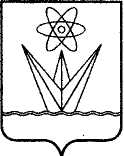 АДМИНИСТРАЦИЯЗАКРЫТОГО АДМИНИСТРАТИВНО – ТЕРРИТОРИАЛЬНОГО ОБРАЗОВАНИЯ  ГОРОДА ЗЕЛЕНОГОРСКА КРАСНОЯРСКОГО КРАЯР А С П О Р Я Ж Е Н И Е16.11.2018                                    г. Зеленогорск                         № 2490-рО назначении голосования по выбору территории для участия во Всероссийском конкурсе лучших проектов создания комфортной городской среды	В целях подготовки к участию во Всероссийском конкурсе лучших проектов создания комфортной городской среды города Зеленогорска, в соответствии с Федеральным законом от 06.10.2003 № 131-ФЗ «Об общих принципах организации местного самоуправления в Российской Федерации», руководствуясь Уставом города,	1. Назначить голосование по выбору территории для участия во Всероссийском конкурсе лучших проектов создания комфортной городской среды (далее - Всероссийский конкурс) на 23 ноября 2018 года. Определить время голосования с 8 часов 00 минут до 19 часов 00 минут по местному времени.	2. Определить места проведения голосования по выбору территории для участия во Всероссийском конкурсе лучших проектов создания комфортной городской среды в соответствии с приложением к настоящему распоряжению.	3. Настоящее распоряжение вступает в силу в день подписания и подлежит опубликованию в газете «Панорама».	4. Контроль за выполнением настоящего распоряжения возложить на первого заместителя главы Администрации ЗАТО г. Зеленогорска по жилищно-коммунальному хозяйству, архитектуре и градостроительству.Первый заместитель главыАдминистрации ЗАТО г. Зеленогорскапо жилищно-коммунальному хозяйству,архитектуре и градостроительству					        С.В. КамневПЕРЕЧЕНЬмест проведения голосования по выбору территории для участия во Всероссийском конкурсе лучших проектов создания комфортной городской средыПриложение к распоряжению Администрации ЗАТО г. Зеленогорска от 16.11.2018 № 2490-р№ п/пНаименование объекта по приему предложений Адрес расположения объекта по приему предложений1Администрация ЗАТОг. Зеленогорскаг. Зеленогорска, ул. Мира, д. 15, холл на 1 этаже2филиал ФГБУ ФСНКЦ ФМБА России КБ № 42 городская поликлиникаул. Энергетиков, д. 63МБУК «ЗГДК»ул. Бортникова, д. 14МБУК «ЗГДК»ул. Диктатуры, д. 19 А5МБУК «ЗГДК»ул. Шолохова, д. 16МКУ «Комитет по делам культуры»ул. Калинина, д. 87Управление социальной защиты населения Администрации ЗАТО
г. Зеленогорска ул. Набережная, д. 60